Project title: Ethical dilemmas in the judiciary of MoldovaImplementing period: October 2017 – April 2018 (7 months)Draft timeline of the project (reporting not included)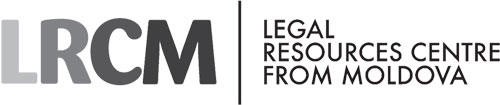 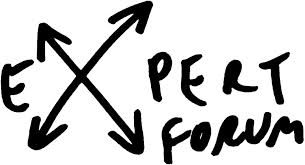 2017201720172018201820182018No.ActivityResponsible NGOOctNovDecJanFebMarApr1Screening for the SCM and SCP members and their Committees    LRCM / Expert Forum 2Screening for law students from Chisinau Universities LRCM / Expert Forum 3Screening for the National Institute of Justice students - ChisinauLRCM / Expert Forum4Screening for the National Institute of Justice lawyers/prosecutors and court staff  – Chisinau LRCM / Expert Forum5Screening for the judges from Balti LRCM / Expert Forum6Screening for the students from Balti University LRCM / Expert Forum 7Screening for the judges from Cahul LRCM / Expert Forum8Screening for the students from Cahul UniversityLRCM / Expert Forum 9Screening for the judges from Comrat LRCM / Expert Forum10Screening for the judges from Center (Anenii Noi)LRCM / Expert Forum 11Screening for the judges from North (Edineț)LRCM / Expert Forum